 		« Voyages savoureux » 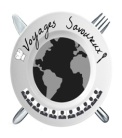 nos origines dans notre cuisine Les menus proposés peuvent être légèrement modifiés selon approvisionnement,Les Minis Entrepreneurs de « Voyages Savoureux »Prix du repas :  15 €DatesThèmeMenu2 février 2017BretagneKir Breton et ses rillettes de maquereauxCrème de potiron au jus de moulesFilet mignon au pommeau et confits d’oignonsLégumes vapeursAumônières aux pommes chaudes/glace vanille/caramel beurre salé9 mars 2017MaghrebIced Mint et samossas aux petits légumesChorbaTajine de poulet au citron confit et olivesSalade d’oranges – ghoriba30 mars 2017Ile de FranceCocktail au noyau de Poissy et ses « croques »Potage Saint germainLapin à la moutarde de MeauxCoulommiers et son cressonTarte bourdaloue aux poires20 avril 2017Les « Dom tom »Planteur et AcrasCrevettes sauce piquante dans sa coque d’avocatColombo de pouletGratin de patates doucesSamossas ananas-vanille, coulis de mangue27 avril 2017EspagneSangria et tapasGazpachoPaellaCrème catalane11mai 2017PortugalVinho verde  et ses rillettes de sardhinas?Morue au chorizoCafé gourmand/Arroz doce/Pastéis de Nata15 juin 2017Repas de clôtureAsieBuffet asiatique avec les 3èmes 1 – soirée dansanteDates et ThèmesRéservations2 février 2017 BRETAGNE9 mars 2017MAGHREB30 mars 2017ILE de FRANCE20 avril 2017DOM TOM27 avril 2017ESPAGNE11 mai 2017PORTUGAL15 juin 2017ASIERéservé repas de clotûre